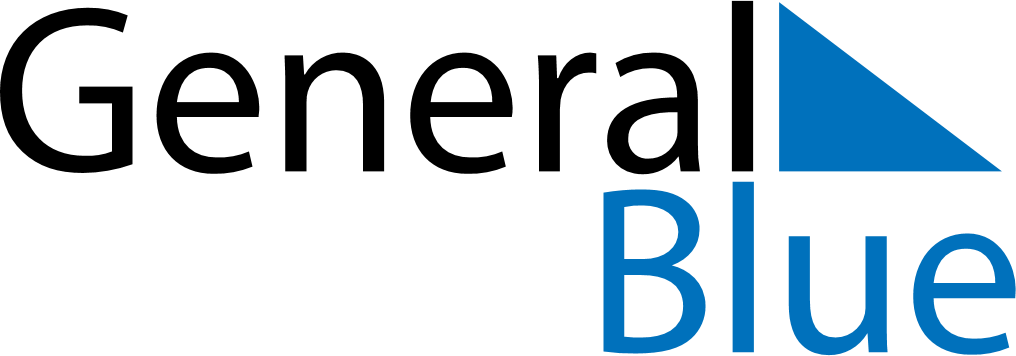 March 2024March 2024March 2024March 2024March 2024March 2024March 2024Spokane Valley, Washington, United StatesSpokane Valley, Washington, United StatesSpokane Valley, Washington, United StatesSpokane Valley, Washington, United StatesSpokane Valley, Washington, United StatesSpokane Valley, Washington, United StatesSpokane Valley, Washington, United StatesSundayMondayMondayTuesdayWednesdayThursdayFridaySaturday12Sunrise: 6:29 AMSunset: 5:33 PMDaylight: 11 hours and 3 minutes.Sunrise: 6:27 AMSunset: 5:34 PMDaylight: 11 hours and 7 minutes.34456789Sunrise: 6:25 AMSunset: 5:36 PMDaylight: 11 hours and 10 minutes.Sunrise: 6:23 AMSunset: 5:37 PMDaylight: 11 hours and 14 minutes.Sunrise: 6:23 AMSunset: 5:37 PMDaylight: 11 hours and 14 minutes.Sunrise: 6:21 AMSunset: 5:39 PMDaylight: 11 hours and 17 minutes.Sunrise: 6:19 AMSunset: 5:40 PMDaylight: 11 hours and 20 minutes.Sunrise: 6:17 AMSunset: 5:42 PMDaylight: 11 hours and 24 minutes.Sunrise: 6:15 AMSunset: 5:43 PMDaylight: 11 hours and 27 minutes.Sunrise: 6:13 AMSunset: 5:45 PMDaylight: 11 hours and 31 minutes.1011111213141516Sunrise: 7:11 AMSunset: 6:46 PMDaylight: 11 hours and 34 minutes.Sunrise: 7:09 AMSunset: 6:48 PMDaylight: 11 hours and 38 minutes.Sunrise: 7:09 AMSunset: 6:48 PMDaylight: 11 hours and 38 minutes.Sunrise: 7:07 AMSunset: 6:49 PMDaylight: 11 hours and 41 minutes.Sunrise: 7:05 AMSunset: 6:50 PMDaylight: 11 hours and 45 minutes.Sunrise: 7:03 AMSunset: 6:52 PMDaylight: 11 hours and 48 minutes.Sunrise: 7:01 AMSunset: 6:53 PMDaylight: 11 hours and 52 minutes.Sunrise: 6:59 AMSunset: 6:55 PMDaylight: 11 hours and 55 minutes.1718181920212223Sunrise: 6:57 AMSunset: 6:56 PMDaylight: 11 hours and 59 minutes.Sunrise: 6:55 AMSunset: 6:58 PMDaylight: 12 hours and 2 minutes.Sunrise: 6:55 AMSunset: 6:58 PMDaylight: 12 hours and 2 minutes.Sunrise: 6:53 AMSunset: 6:59 PMDaylight: 12 hours and 5 minutes.Sunrise: 6:51 AMSunset: 7:01 PMDaylight: 12 hours and 9 minutes.Sunrise: 6:49 AMSunset: 7:02 PMDaylight: 12 hours and 12 minutes.Sunrise: 6:47 AMSunset: 7:03 PMDaylight: 12 hours and 16 minutes.Sunrise: 6:45 AMSunset: 7:05 PMDaylight: 12 hours and 19 minutes.2425252627282930Sunrise: 6:43 AMSunset: 7:06 PMDaylight: 12 hours and 23 minutes.Sunrise: 6:41 AMSunset: 7:08 PMDaylight: 12 hours and 26 minutes.Sunrise: 6:41 AMSunset: 7:08 PMDaylight: 12 hours and 26 minutes.Sunrise: 6:39 AMSunset: 7:09 PMDaylight: 12 hours and 30 minutes.Sunrise: 6:37 AMSunset: 7:11 PMDaylight: 12 hours and 33 minutes.Sunrise: 6:35 AMSunset: 7:12 PMDaylight: 12 hours and 37 minutes.Sunrise: 6:33 AMSunset: 7:14 PMDaylight: 12 hours and 40 minutes.Sunrise: 6:31 AMSunset: 7:15 PMDaylight: 12 hours and 44 minutes.31Sunrise: 6:29 AMSunset: 7:16 PMDaylight: 12 hours and 47 minutes.